ارض الطاءحضرت بهاءاللهاصلی فارسی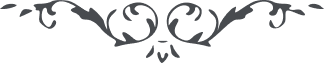 من آثار حضرت بهاءالله - مائده آسمانی، جلد 8 صفحه 169مطلب دویست و پنجم _ ارض الطاءقوله تعالی : " قل یا ارض الطاء قد جئت من شطر العظمة و الجلال بنبأ الله المقتدر العزیز الحمید قد تضوع عرف الرحمن فی الامکان اقبلوا القلوب نوراء و لا تکونن من المتوقفین انت الذی جعلک الله مشرق ظهوره و مطلع آیاته و معدن حکمته و مخزن لئالی بیانه البدیع طوبی لک و لمن سکن فیک و نعیما لک و لمن فاز بلقائک و اتخذ لنفسه مقاما فیک نسئل الله ان ینور الکل بنور العرفان و یقربهم الی شطره المقدس المنیر " .